  苗栗縣造橋國中辦理108年度上半年防災演練成果照片辦理時間:108/2/27辦理地點:造橋國中辦理人數:125成果照片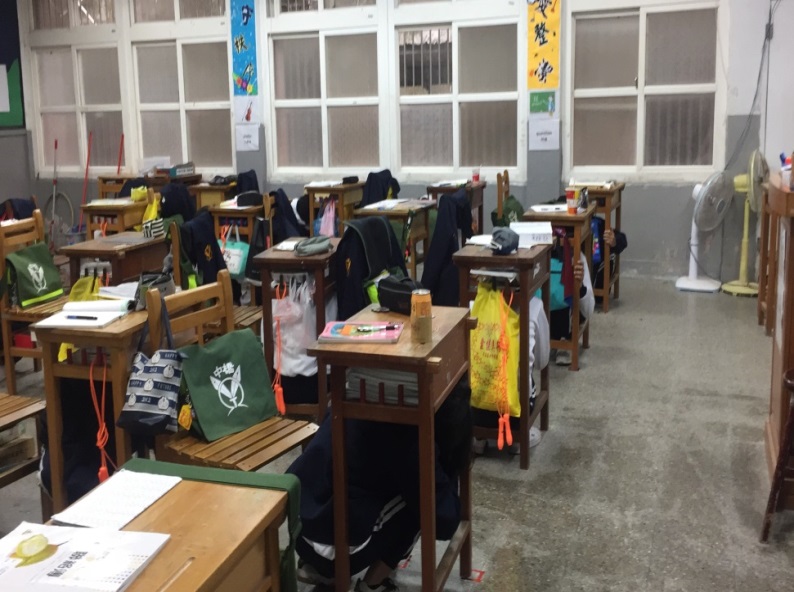 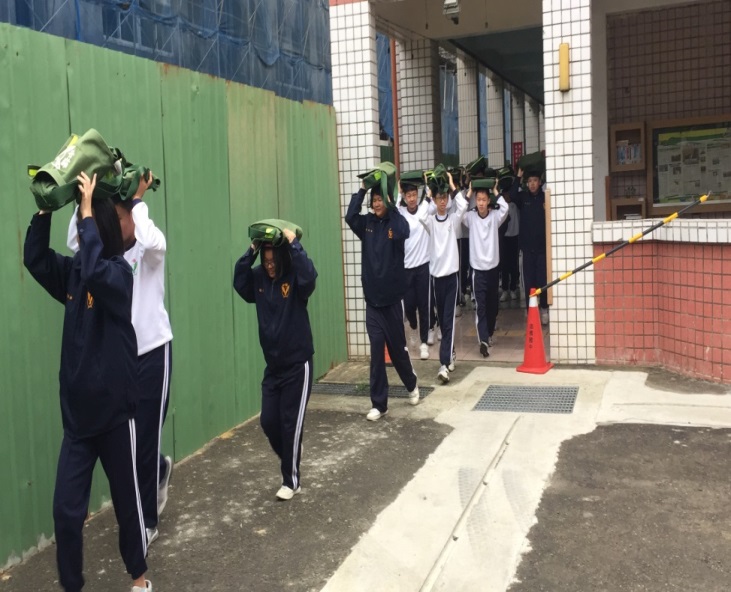    演練避難三步驟        疏散路線演練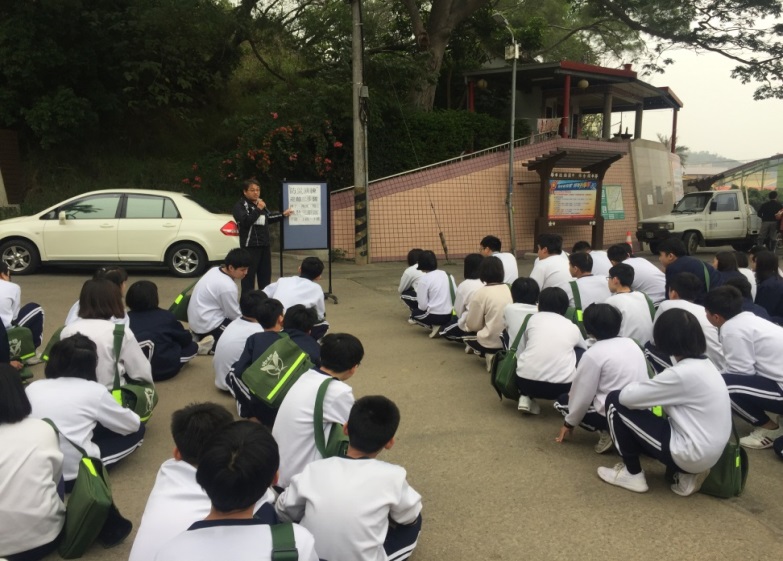 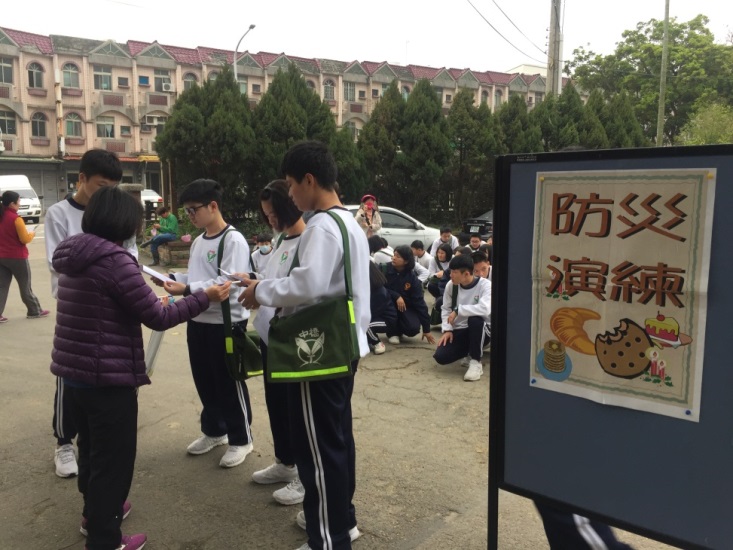       指導說明  實際演練~人數回報